О введении на территории сельскогопоселения Ульт-Ягун особогопротивопожарного режимаВ соответствии с приказом Департамента недропользования и природных ресурсов Ханты-Мансийского автономного округа-Югры от 02 апреля 2020 года № 13-нп «Об установлении пожароопасного сезона 2020 года на территории Ханты-Мансийского автономного округа-Югры», постановлением администрации сельского поселения Ульт-Ягун от 29.11.2013 № 119 «Об утверждении Положения о введении особого противопожарного режима на территории сельского поселения Ульт-Ягун», с целью обеспечения пожарной безопасности и предотвращения возникновения чрезвычайных ситуаций природного и техногенного характера с учетом природно-климатических условий на территории сельского поселения Ульт-Ягун:1. Установить с 6 мая 2020 года особый противопожарный режим на территории сельского поселения Ульт-Ягун на период высокой пожарной опасности до особого распоряжения.2. Запретить в период действия особого противопожарного режима на территории сельского поселения Ульт-Ягун:- разведение костров;- проведение пожароопасных работ;- топку печей, кухонных очагов и котельных установок;- на территориях, прилегающих к объектам, в том числе к жилым домам, а также к объектам дачного некоммерческого садоводческого товарищества, оставлять емкости с легковоспламеняющимися и горючими жидкостями, горячими газами, устраивать свалки горючих отходов;- курение на пожароопасных участках.3. Рекомендовать руководителям предприятий, учреждений и организаций всех форм собственности, расположенных на территории сельского поселения Ульт-Ягун:3.1. Провести мероприятия с работниками по соблюдению мер пожарной безопасности на подведомственных объектах и в лесу, под роспись.3.2. Обеспечить соблюдение повышенных мер пожарной безопасности, организовать наблюдение за противопожарным состоянием подведомственных объектов и прилегающих к ним зонам.4. Председателю дачного некоммерческого садоводческого товарищества «Ульт-Ягунское»:4.1. В обязательном порядке при посещении закрепленных территорий провести инструктаж по соблюдению мер пожарной безопасности всех членов товарищества.4.2. Обеспечить забор воды для целей пожаротушения из  имеющихся естественных водоемов, расположенных на территории товарищества.4.3. Обеспечить исполнение дополнительных мер пожарной безопасности на период действия особого противопожарного режима.5. Рекомендовать гражданам, проживающим на территории сельского поселения Ульт-Ягун обеспечить личные подворья емкостями с водой и первичными средствами пожаротушения.6. Настоящее постановление разместить на официальном сайте муниципального образования сельское поселение Ульт-Ягун.8. Контроль за выполнением постановления оставляю за собой.Глава сельского поселения Ульт-Ягун                                             Д.В. Юматов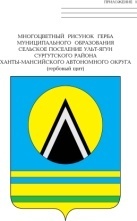 АДМИНИСТРАЦИЯ СЕЛЬСКОГО ПОСЕЛЕНИЯ УЛЬТ-ЯГУНСургутского районаХанты-Мансийского автономного округа-ЮгрыПОСТАНОВЛЕНИЕ6 мая 2020года                                                                                              № 70п. Ульт-Ягун